Προγραμμα erasmus+ | δραση κα1. 31 
ΚΛΑΣΙΚΗ κινητικοτητα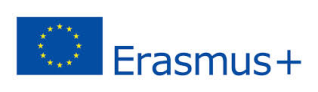 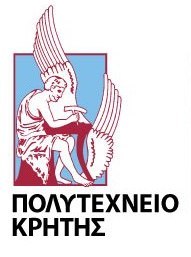 ΚΙΝΗΤΙΚΟΤΗΤΑ ΠΡΟΣΩΠΙΚΟΥ | σχεδιο 2022     ΑΙΤΗΣΗ ΣΥΜΜΕΤΟΧΗΣ για ΔΙΔΑΣΚΑΛΙΑ	ΕΝΗΜΕΡΩΣΗ κοσμητορα 		Ονοματεπώνυμο συμμετέχοντα σε κινητικότητα:Ονοματεπώνυμο συμμετέχοντα σε κινητικότητα:Ονοματεπώνυμο συμμετέχοντα σε κινητικότητα:Σχολή:Σχολή:Σχολή:Ίδρυμα Υποδοχής:ΧώραΠροβλεπόμενη περίοδος μετακίνησης: Προβλεπόμενη περίοδος μετακίνησης: Προβλεπόμενη περίοδος μετακίνησης: Στόχοι-κίνητρα μετακίνησης:…………………………………………………………………………………………………………………………………………………………………………………..……………………………………………………………………………………………………………………………………………………………………………………………………..…………………………………………………………………………………………………………………………………………………………………………………………..……………………………………………………………………………………………………………………………………………………………………………………………..……………………………………………………………………………………………………………………………………………………………………………………………..……………………………………………………………………………………………………………………………………………………………………………………………..……Στόχοι-κίνητρα μετακίνησης:…………………………………………………………………………………………………………………………………………………………………………………..……………………………………………………………………………………………………………………………………………………………………………………………………..…………………………………………………………………………………………………………………………………………………………………………………………..……………………………………………………………………………………………………………………………………………………………………………………………..……………………………………………………………………………………………………………………………………………………………………………………………..……………………………………………………………………………………………………………………………………………………………………………………………..……Στόχοι-κίνητρα μετακίνησης:…………………………………………………………………………………………………………………………………………………………………………………..……………………………………………………………………………………………………………………………………………………………………………………………………..…………………………………………………………………………………………………………………………………………………………………………………………..……………………………………………………………………………………………………………………………………………………………………………………………..……………………………………………………………………………………………………………………………………………………………………………………………..……………………………………………………………………………………………………………………………………………………………………………………………..……Προτεινόμενο αναλυτικό πρόγραμμα δραστηριοτήτων στο ίδρυμα υποδοχής:
1η ημέρα: …………………………………………………………………………………………………………………………………………………………………………………………………………………………………………………………………………………………………………………………………………………………………………………………………………………………………………………………………………………………………………………..……2η ημέρα: …………………………………………………………………………………………………………………………………………………………………………………………………………………………………………………………………………………………………………………………………………………………………………………………………………………………………………………………………………………………………………………..……3η ημέρα: …………………………………………………………………………………………………………………………………………………………………………………………………………………………………………………………………………………………………………………………4η ημέρα: ……………………………………………………………………………………………………………………………………………………………………………………………………………………………………………………………………………………………………………………………………………………..…………………………………………………………………………………………………………………………………………………………………5η ημέρα: …………………………………………………………………………………………………………………………………………………………………………………………………………………………………………………………………………………………………………………………………………………………………………………………………………………………………………………………………………………………………………………..……Προτεινόμενο αναλυτικό πρόγραμμα δραστηριοτήτων στο ίδρυμα υποδοχής:
1η ημέρα: …………………………………………………………………………………………………………………………………………………………………………………………………………………………………………………………………………………………………………………………………………………………………………………………………………………………………………………………………………………………………………………..……2η ημέρα: …………………………………………………………………………………………………………………………………………………………………………………………………………………………………………………………………………………………………………………………………………………………………………………………………………………………………………………………………………………………………………………..……3η ημέρα: …………………………………………………………………………………………………………………………………………………………………………………………………………………………………………………………………………………………………………………………4η ημέρα: ……………………………………………………………………………………………………………………………………………………………………………………………………………………………………………………………………………………………………………………………………………………..…………………………………………………………………………………………………………………………………………………………………5η ημέρα: …………………………………………………………………………………………………………………………………………………………………………………………………………………………………………………………………………………………………………………………………………………………………………………………………………………………………………………………………………………………………………………..……Προτεινόμενο αναλυτικό πρόγραμμα δραστηριοτήτων στο ίδρυμα υποδοχής:
1η ημέρα: …………………………………………………………………………………………………………………………………………………………………………………………………………………………………………………………………………………………………………………………………………………………………………………………………………………………………………………………………………………………………………………..……2η ημέρα: …………………………………………………………………………………………………………………………………………………………………………………………………………………………………………………………………………………………………………………………………………………………………………………………………………………………………………………………………………………………………………………..……3η ημέρα: …………………………………………………………………………………………………………………………………………………………………………………………………………………………………………………………………………………………………………………………4η ημέρα: ……………………………………………………………………………………………………………………………………………………………………………………………………………………………………………………………………………………………………………………………………………………..…………………………………………………………………………………………………………………………………………………………………5η ημέρα: …………………………………………………………………………………………………………………………………………………………………………………………………………………………………………………………………………………………………………………………………………………………………………………………………………………………………………………………………………………………………………………..……Ο ΚΟΣΜΗΤΟΡΑΣ:Βεβαιώνω ότι ενημερώθηκα από τον συμμετέχοντα / την συμμετέχουσα σχετικά με τους ακαδημαϊκούς στόχους, τα κίνητρά του/της και το αναλυτικό πρόγραμμα δραστηριοτήτων στο Ίδρυμα Υποδοχής που πρόκειται να υποβάλλει στο πλαίσιο της συμμετοχής του σε προκήρυξη για μετακίνηση μέσω του προγράμματος Erasmus+. 
Εφόσον εγκριθεί η αίτηση συμμετοχής του από το πρόγραμμα Erasmus+, ο συμμετέχων / η συμμετέχουσα δεσμεύεται για έγκαιρη υποβολή αίτησης απουσίας στη ΓΣ της Σχολής.Ο ΚΟΣΜΗΤΟΡΑΣ:Βεβαιώνω ότι ενημερώθηκα από τον συμμετέχοντα / την συμμετέχουσα σχετικά με τους ακαδημαϊκούς στόχους, τα κίνητρά του/της και το αναλυτικό πρόγραμμα δραστηριοτήτων στο Ίδρυμα Υποδοχής που πρόκειται να υποβάλλει στο πλαίσιο της συμμετοχής του σε προκήρυξη για μετακίνηση μέσω του προγράμματος Erasmus+. 
Εφόσον εγκριθεί η αίτηση συμμετοχής του από το πρόγραμμα Erasmus+, ο συμμετέχων / η συμμετέχουσα δεσμεύεται για έγκαιρη υποβολή αίτησης απουσίας στη ΓΣ της Σχολής.Ο ΚΟΣΜΗΤΟΡΑΣ:Βεβαιώνω ότι ενημερώθηκα από τον συμμετέχοντα / την συμμετέχουσα σχετικά με τους ακαδημαϊκούς στόχους, τα κίνητρά του/της και το αναλυτικό πρόγραμμα δραστηριοτήτων στο Ίδρυμα Υποδοχής που πρόκειται να υποβάλλει στο πλαίσιο της συμμετοχής του σε προκήρυξη για μετακίνηση μέσω του προγράμματος Erasmus+. 
Εφόσον εγκριθεί η αίτηση συμμετοχής του από το πρόγραμμα Erasmus+, ο συμμετέχων / η συμμετέχουσα δεσμεύεται για έγκαιρη υποβολή αίτησης απουσίας στη ΓΣ της Σχολής.Ο ΚΟΣΜΗΤΟΡΑΣ:Βεβαιώνω ότι ενημερώθηκα από τον συμμετέχοντα / την συμμετέχουσα σχετικά με τους ακαδημαϊκούς στόχους, τα κίνητρά του/της και το αναλυτικό πρόγραμμα δραστηριοτήτων στο Ίδρυμα Υποδοχής που πρόκειται να υποβάλλει στο πλαίσιο της συμμετοχής του σε προκήρυξη για μετακίνηση μέσω του προγράμματος Erasmus+. 
Εφόσον εγκριθεί η αίτηση συμμετοχής του από το πρόγραμμα Erasmus+, ο συμμετέχων / η συμμετέχουσα δεσμεύεται για έγκαιρη υποβολή αίτησης απουσίας στη ΓΣ της Σχολής.ΗΜΕΡΟΜΗΝΙΑΟΝΟΜΑΤΕΠΩΝΥΜΟ  κοσμητορα σχολησΥΠΟΓΡΑΦΗ